ПРОЕКТ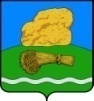 РОССИЙСКАЯФЕДЕРАЦИЯКалужская областьДуминичский районСельская Дума сельского поселения «ДЕРЕВНЯ БУДА»РЕШЕНИЕ«__» _________ 2021 года                                                                                                          № __О внесении изменений в Решение сельской Думы сельского поселения «Деревня Буда» от 13.01.2015 № 3 «О принятии сельским поселением отдельных полномочий по решению вопросов местного значения администрации МР «Думиничский район»Рассмотрев Решение Районного Собрания представителей муниципального района «Думиничский район» от 13.05.2021 № 110 «О внесении изменения в Решение  РСП МР «Думиничский район» от 26.12.2014 № 68 «О передаче муниципальным районом «Думиничский район» отдельных полномочий по решению вопросов местного значения сельским поселениям, входящим в его состав» (в ред. реш. от 27.02.2018 №22), в соответствии с  Федеральным законом от 06.10.2003 № 131-ФЗ «Об общих принципах организации местного самоуправления в Российской Федерации», Уставом сельского поселения «Деревня Буда» сельская Дума сельского поселения «Деревня  Буда»    РЕШИЛА: 1. Внести в Решение сельской Думы сельского поселения «Деревня Буда» от 13.01.2015 № 3 «О принятии сельским поселением отдельных полномочий по решению вопросов местного значения администрации МР «Думиничский район» (в ред. от 20.04.2018 №11) (далее – Решение Думы) следующие изменения:1.1. В подпункте 1.2.п.1 Решения Думы слова «по сбору (в том числе раздельному сбору)» заменить словами «по накоплению (в том числе раздельному накоплению)».2. Администрации  сельского поселения «Деревня Буда» заключить с администрацией муниципального района «Думиничский район» дополнительное соглашение к соглашению, заключенному на основании Решения Думы и соответствующего муниципального правового акта представительного органа муниципального района «Думиничский район».3. Настоящее Решение вступает в силу с даты его обнародования.Глава сельского поселения                                      Н.А.Плашенкова